Project InformationProject’s Supervisor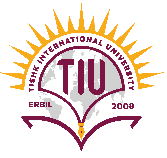 TISHK INTERNATIONAL UNIVERSITYCivil Engineering DepartmentGraduation Project Proposal FormTitle of the ProjectDesign and Analysis of Earth Dam with Variable Permeability using Geo-Studio Software. (Case Study: Bastora Dam)Project DescriptionLiterature Review:Review existing literature on earth dam design, seepage analysis, permeability, and spillway design.Explore previous studies related to Bastora Dam and similar projects.Prepare the corresponding references.Reservoir Survey:Conduct a detailed survey of the Bastora Dam reservoir area, including bathymetric measurements and sediment analysis.Gather hydrological data, including rainfall patterns and inflow sources.GeoStudio Modeling:Develop a comprehensive 2D or 3D numerical model of Bastora Dam using GeoStudio software.Incorporate geological and geotechnical data into the model.Assume variable permeability values for the dam's core and out-shells.Seepage Analysis:Simulate seepage patterns within Bastora Dam under various conditions.Evaluate the impact of different permeability values on seepage flow rates, directions, and potential risks like piping and internal erosion.Stability Analysis:Conduct stability analyses to assess the safety of Bastora Dam under different loading scenarios.Investigate the influence of permeability variations on dam stability.Spillway Structural Design:NameAssoc.Prof.Dr.Thamir Mohammed AhmedAssoc.Prof.Dr.Thamir Mohammed AhmedE-mailthamir.ahmed@tiu.edu.iqProject Justification/CharacteristicsProject Justification/CharacteristicsProject Justification/CharacteristicsProject Justification/CharacteristicsProject Justification/CharacteristicsNew Aspects/Challenging Problems and Issues (if any)New Aspects/Challenging Problems and Issues (if any)The proposal you provided outlines a comprehensive and well-structured research project on the design and analysis of an earth dam with variable permeability using Geo-Studio software, with a focus on the Bastora Dam in Erbil, Iraq.The proposal you provided outlines a comprehensive and well-structured research project on the design and analysis of an earth dam with variable permeability using Geo-Studio software, with a focus on the Bastora Dam in Erbil, Iraq.The proposal you provided outlines a comprehensive and well-structured research project on the design and analysis of an earth dam with variable permeability using Geo-Studio software, with a focus on the Bastora Dam in Erbil, Iraq.Related Civil Engineering Science Fields and SubfieldsRelated Civil Engineering Science Fields and SubfieldsThe project is concerned to the one of major pillars of Civil engineering.The project is concerned to the one of major pillars of Civil engineering.The project is concerned to the one of major pillars of Civil engineering.ToolsToolsGeostudio SoftwareGISGeostudio SoftwareGISGeostudio SoftwareGISLabs Needed for this ProjectLabs Needed for this ProjectNoNoNo